   KOŁO NAUKOWE POSTĘPOWANIA KARNEGO  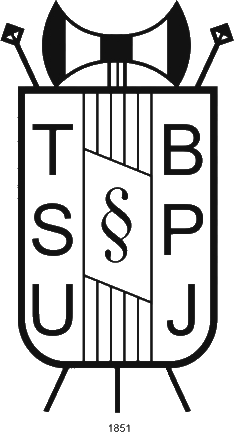 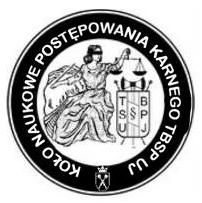 TBSP UJKoło Naukowe Postępowania Karnego Towarzystwa Biblioteki Słuchaczów Prawa, ma zaszczyt zaprosić do udziału w Ogólnopolskiej Konferencji Naukowej Studentów i Doktorantów pod tytułem:„Zasady Procesu Karnego w świetle ostatnich nowelizacji kpk”,która odbywać się będzie 15 grudnia 2016 roku w Krakowie.1. Uczestnictwo czynne	Aby wziąć czynny udział w Konferencji należy uiścić opłatę konferencyjną w wysokości 60 zł. Wszelkie dane potrzebne do dokonania przelewu zostaną udostępnione w najbliższym czasie na stronie wydarzenia. Bardzo prosimy uczestników czynnych o zadeklarowanie tematu wystąpienia poprzez formularz dostępny pod linkiem:https://goo.gl/forms/fxYbieUNuOiCIyMA3Udostępniamy również arkusz, w którym mogą Państwo zobaczyć, jakie tematy wystąpień zostały już zarejestrowane przez innych uczestników Konferencji:https://docs.google.com/spreadsheets/d/1PDmTWrCo8-z9_echEyfeElU0mqkzMfxm7bevQgWgV34/edit?usp=sharing	Planowane jest wydanie publikacji, w której znajdą się najlepsze z nadesłanych referatów, która będzie podsumowaniem i finalnym efektem konferencji. Aby usprawnić proces wydawniczy, prosimy o nadsyłanie tekstów wystąpień, do dnia 5 grudnia 2016 r., które stanowić będą podstawę artykułu naukowego. Do zaproszenia dołączono zasady edycji tekstów. Korekty artykułów zgodnie z tymi wymogami należy dokonać najpóźniej do 7 stycznia 2016 r. Wybór prac, z uwzględnieniem układu merytorycznego konferencji zostanie dokonany przez Komisję składającą się z pracowników naukowych Katedry Postępowania Karnego Uniwersytetu Jagiellońskiego oraz członków Koła Naukowego Postępowania Karnego TBSP UJ. Prosimy o wysyłanie tekstów spełniających wymogi formalne na adres:konferencja.kpk.uj@gmail.comWymogi formalne dotyczące referatów są dołączone w odrębnym załączniku.W treści e-maila prosimy o podanie: nazwiska, imienia, nazwy uczelni, kierunku i roku studiów. Termin przyjmowania tekstów upływa w dniu 5 grudnia 2016 roku. Lista artykułów, które będą włączone do programu konferencji, zostanie ogłoszona na stronie internetowej Koła Naukowego Postępowania Karnego TBSP (http://kpk.tbsp.pl/) oraz na stronie wydarzenia na Facebooku w dniu 9 grudnia 2016 roku.2.  Uczestnictwo bierne  	Uczestnictwo bierne w projekcie nie jest obwarowane żadnymi warunkami i jest dostępne dla wszystkich zainteresowanych studentów oraz doktorantów. Zgłoszenia prosimy przesyłać do 30 listopada 2016 r. na adres: konferencja.kpk.uj@gmail.com.  	W treści e-maila prosimy o podanie: nazwiska, imienia, nazwy uczelni, kierunku i roku studiów a w tytule dopisku „uczestnictwo bierne”.3. Tematyka  	Tematyka konferencji koncentruje się wokół zagadnień związanych z wpływem ostatnich nowelizacji Procesu Karnego na zasady tego Procesu.	Pragniemy, aby referaty wygłoszone na konferencji poruszyły najistotniejsze kwestie i dylematy związane z wpływem nowelizacji na zasady Procesu Karnego oraz uwypukliły znaczenie i istotę tych zmian.Tematyka ta, ze względu na bogactwo problemów i aspektów jest na tyle obszerna, iż postanowiliśmy uporządkować poszczególne części konferencji, które później będą odzwierciedlone w panelach tematycznych. Organizatorzy nie zapewniają noclegu uczestnikom spoza Krakowa. Jeżeli ktoś jest zainteresowany zarezerwowaniem noclegu, prosimy o kontakt – chętnie pomożemy w tej kwestii. Pytania dot. konferencji prosimy kierować pod adresem: konferencja.kpk.uj@gmail.comKoło Naukowe Postępowania karnego TBSP UJUl. Straszewskiego 25/9 31-113 Krakówwww.kpk.tbsp.pl